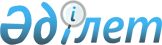 Об утверждении Правил оказания консультативно-диагностической помощи
					
			Утративший силу
			
			
		
					Постановление Правительства Республики Казахстан от 24 ноября 2011 года № 1374. Утратило силу постановлением Правительства Республики Казахстан от 29 октября 2015 года № 862      Сноска. Утратило силу постановлением Правительства РК от 29.10.2015 № 862 (вводится в действие по истечении десяти календарных дней после дня его первого официального опубликования).ПРЕСС-РЕЛИЗ

 



      Примечание РЦПИ.

      В соответствии с Законом РК от 29.09.2014 г. № 239-V ЗРК по вопросам разграничения полномочий между уровнями государственного управления см. приказ и.о. Министра здравоохранения и социального развития РК от 28.07.2015 г. № 626.      В соответствии с пунктом 2 статьи 46 Кодекса Республики Казахстан от 18 сентября 2009 года "О здоровье народа и системе здравоохранения" Правительство Республики Казахстан ПОСТАНОВЛЯЕТ:



      1. Утвердить прилагаемые Правила оказания консультативно-диагностической помощи.



      2. Настоящее постановление вводится в действие по истечении десяти календарных дней после первого официального опубликования.      Премьер-Министр

      Республики Казахстан                       К. Масимов

Утверждены          

постановлением Правительства

Республики Казахстан    

от 24 ноября 2011 года № 1374 

Правила

оказания консультативно-диагностической помощи 

1. Общие положения

      1. Настоящие Правила оказания консультативно-диагностической помощи (далее - Правила) разработаны в соответствии с пунктом 2 статьи 46 Кодекса Республики Казахстан от 18 сентября 2009 года "О здоровье народа и системе здравоохранения" и определяют порядок оказания консультативно-диагностической помощи.



      2. Консультативно-диагностическая помощь оказывается:



      1) консультативно-диагностическими центрами;



      2) консультативно-диагностическими поликлиниками;



      3) консультативно-диагностическими отделениями.



      3. В настоящих Правилах используются следующие основные понятия:



      1) консультативно-диагностическая помощь - специализированная или высокоспециализированная медицинская помощь без круглосуточного медицинского наблюдения;



      2) специализированная медицинская помощь - медицинская помощь, оказываемая профильными специалистами при заболеваниях, требующих специальных методов диагностики, лечения и медицинской реабилитации;



      3) высокоспециализированная медицинская помощь - медицинская помощь, оказываемая профильными специалистами при заболеваниях, требующих использования новейших технологий диагностики, лечения и медицинской реабилитации в медицинских организациях, определяемых уполномоченным органом;



      4) профильный специалист - медицинский работник с высшим медицинским образованием, имеющий сертификат по определенной специальности;



      5) врач первичной медико-санитарной помощи - участковый терапевт, педиатр, врач общей практики, оказывающий квалифицированную медицинскую помощь без круглосуточного медицинского наблюдения;



      6) пациент - физическое лицо, являющееся (являвшееся) потребителем медицинских услуг. 

2. Порядок оказания консультативно-диагностической помощи

      4. Консультативно-диагностическая помощь пациентам оказывается медицинскими организациями путем предоставления профилактических, диагностических и лечебных услуг при наличии у них лицензии на осуществление медицинской деятельности, включающей проведение экспертизы временной нетрудоспособности.



      5. Оказание консультативно-диагностической помощи пациенту профильным специалистом осуществляется по направлению врача первичной медико-санитарной помощи или другого профильного специалиста в рамках гарантированного объема бесплатной медицинской помощи, утвержденного Правительством Республики Казахстан.



      6. При направлении на консультативно-диагностическую помощь врач первичной медико-санитарной помощи или другой профильный специалист оформляет направление, выписку из медицинской карты амбулаторного, стационарного больного с указанием клинического диагноза и результатов лабораторных и инструментальных исследований (форма № 027/у).



      7. Направление пациентов на получение консультативно-диагностической помощи на республиканском уровне осуществляется из регионов региональными комиссиями, созданными и функционирующими при управлениях здравоохранения областей, а из городов Астана и Алматы из медицинских организаций (территориальные поликлиники, стационары, диспансеры).



      На рассмотрение региональной комиссии для решения вопроса направления в республиканскую медицинскую организацию на получение консультативно-диагностической помощи специалист первичной медико-санитарной помощи или профильный специалист медицинской организации, направляет пакет документов: копия документа, удостоверяющего личность пациента и выписка из амбулаторного, стационарного больного (форма № 027/у) с указанием клинического диагноза, результаты исследований (общий анализ крови, общий анализ мочи, анализ кала на гельминты, микрореакция, флюорография, электрокардиограмма, ультразвуковое исследование, биохимические анализы). В течение двух рабочих дней, с момента поступления документов пациента, региональной комиссией принимается протокольное решение.



      При принятии положительного решения об оказании пациенту консультативно-диагностической помощи в республиканской медицинской организации, региональная комиссия выдает направление на консультативно-диагностическую помощь, форма которого утверждена уполномоченным органом в области здравоохранения (форма № 021/у).



      В случае отказа в оказании пациенту в консультативно-диагностической помощи на республиканском уровне, региональная комиссия возвращает документы с приложением письменного мотивированного отказа в направившую медицинскую организацию.



      8. При отсутствии направления от врача первичной медико-санитарной помощи или другого профильного специалиста, а также по инициативе пациентов, консультативно-диагностическая помощь оказывается медицинскими организациями на платной основе.



      9. Врачу первичной медико-санитарной помощи или другому профильному специалисту, направившему пациента на консультацию, профильный специалист, оказавший консультативно-диагностическую помощь, представляет консультативно-диагностическое заключение, в котором указывает результаты проведенного обследования и лечения, а также рекомендации по дальнейшему ведению пациента (форма № 071/у).



      10. Врач первичной медико-санитарной помощи или другой профильный специалист осуществляет дальнейшее наблюдение за пациентом после получения консультативно-диагностического заключения в соответствии с рекомендациями профильного специалиста, оказавшего консультативно-диагностическую помощь.



      11. При наличии показаний профильный специалист медицинской организации, осуществляющей консультативно-диагностическую помощь, направляет больного на стационарное лечение в порядке, утвержденном Правительством Республики Казахстан.



      12. Профильный специалист медицинской организации, осуществляющей консультативно-диагностическую помощь, при наличии показаний выдает или продлевает лист и (или) справку временной нетрудоспособности, а при наличии стойкой утраты трудоспособности дает рекомендации на оформление документов для направления на медико-социальную экспертизу.



      13. Профильный специалист медицинской организации, осуществляющей консультативно-диагностическую помощь, обеспечивает ведение первичных медицинских документов, представление отчетов по формам, видам, в объеме, порядке и сроки, которые установлены уполномоченным органом в области здравоохранения и уполномоченным органом в области государственной статистики.
					© 2012. РГП на ПХВ «Институт законодательства и правовой информации Республики Казахстан» Министерства юстиции Республики Казахстан
				